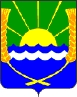 РОССИЙСКАЯ ФЕДЕРАЦИЯРОСТОВСКАЯ ОБЛАСТЬАЗОВСКИЙ РАЙОНМУНИЦИПАЛЬНОЕ ОБРАЗОВАНИЕ«КРАСНОСАДОВСКОЕ СЕЛЬСКОЕ ПОСЕЛЕНИЕ»СОБРАНИЕ ДЕПУТАТОВКРАСНОСАДОВСКОГО СЕЛЬСКОГО ПОСЕЛЕНИЯПЯТОГО СОЗЫВАРЕШЕНИЕ07.04.2023 № 78п. Красный Сад      В связи с ограниченной площадью земельного участка, отведенного под организацию мест погребения на территории Красносадовского сельского поселения Азовского района, руководствуясь ст. 18, ст. 25, ст. 29 Федерального закона «О погребении и похоронном деле» № 8-ФЗ от 12.01.1996 г., в целях обеспечения благоустройства территории, Собрание депутатов  Красносадовского сельского поселения решило:Ограничить въезд транспорта на территорию общественного кладбища Красносадовского сельского поселения путем замыкания ворот в целях сохранения состояния проездов (проходов), предназначенных для движения похоронных процессий.Информацию о порядке доступа транспорта на кладбище разместить на воротах кладбища, на информационных стендах, на официальном сайте Администрации Красносадовского сельского поселения.Настоящее Решение  вступает в силу с момента официального опубликования. Контроль за исполнением настоящего Решения возложить на главу Администрации Красносадовского сельского поселения Н.П.Пивненко.      Председатель Собрания депутатовГлава Красносадовского сельского поселения                          А.А.Буханенков Об ограничении въезда на территорию общественного кладбища Красносадовского сельского поселения 